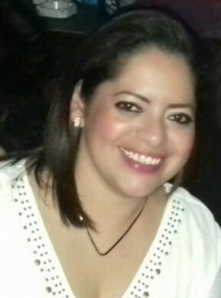 ESTUDIOS                                                                   INSTITUTO TECNOLOGICO DE DELICIAS                                ACREDITACION EN EL PERIODO 2003 AL 2008EXPERIENCIA LABORAL                        Alimentos Concentrados de Delicias S.A.  de C.V.                         Agosto 2019- Actualidad                         Cargo desempeñado: Supervisor de venta de químicos                         Jefe inmediato: Guillermo Antillon Acosta                         Actividades realizadas: • Venta y atencion a cartera de clientes (socios)                                                               • Apertura de cuentas nuevas                                                               • Supervisión de personal                                                               • Compras, cotizaciones, recibo de pedidos actividades                                                                  administrativas                                                                                    Nueces Fink S.A. de C.V.                            Octubre 2017- Mayo del 2018                           Cargo desempeñado: Supervisora de logística                           Jefe inmediato: Roberto Renato Gardea Ruiz                           Teléfono: (639) 472-22-02                           Tareas realizadas: • Encargada de exportación e importación de nuez                                                          • Elaboración de facturas y/o documentación para trámite en aduana.                                                          • Seguimiento a camiones en ruta                                                          • Apoyo en tareas administrativas, compras, cotizaciones, archivo,                                                             registros.                          Muebles Chideli (José Compean Fernández)                          Febrero del 2012  Abril del 2017                         Cargo desempeñado: Supervisora de Almacén                         Jefe inmediato: Lic. Ana Lilia Ornelas Rodríguez                         Teléfono: (639) 467-50-50                         Tareas realizadas: • Supervisora del área de almacén (logística y embarques)                                                         • Control de calidad en el área de producto terminado.                                                        • Elaboración de reportes                                                        • Facturación y atención al cliente (elaboración de notas de crédito)                                                        • Trato con proveedores                        Hidropónicos Especializados de Chihuahua S.A de C.V.                        Junio del 2010 – Octubre del 2011                        Cargo desempeñado: Auxiliar Administrativo                        Jefe inmediato: C.P. Saúl Zavaleta Martínez                        Teléfono: (553) 7277788                        Tareas realizadas: • Supervisión de personal, manejo y captura de datos                                                                   • Procedimientos de exportación.                                                       • Elaboración de nóminas, pago para trabajadores, depósitos bancarios                                                         • Movimientos de IMSS, SUA, IDSE                         Maquilas Textiles Carnero S.A. DE C.V.                          Mayo del 2009- Abril 2010                          Cargo desempeñado: Auxiliar Administrativo                         Tareas realizadas: • Facturación de ventas, registro de nominas                                                          • Elaboración y archivo de expedientes del personal                                                        • Manejo de caja chica                          Recaudación de rentas en Delicias, Chih.                           Septiembre del 2008-Febrero del 2009                          Cargo desempeñado: Auxiliar Administrativo                          Tareas realizadas: • Atención al contribuyente, coordinación del cambio de placas                                                           vehiculares, inspección de requisitos, manejo de efectivo                            Estacionometros de Delicias                         Mayo del 2001- Junio del 2002                         Cargo desempeñado: Auxiliar Administrativo                         Tareas realizadas: • Captura de infracciones en la base de datos.                                                        • Comunicación constante con inspectores de zona.                                                        • Archivo y registro de infraccionesHABILIDADES* Habilidad de liderazgo* Trabajo en equipo* Responsable y organizada.* Manejo de montacargas* Manejo de gato hidráulico                               FORMACION ADICIONALProtección Civil delegación Delicias (Director Patricio Barrera)Instructor: José Mendoza• Curso primeros Auxilios (constancia)•Curso búsqueda y rescate (constancia)• Curso comunicación (constancia)• Curso combate e incendio (constancia)• Curso rutas de evacuación (constancia)